الخطة الشاملة للتربية البدنية والصحيةالخطة الشاملة في التربية البدنية والصحيةالتربية البدنية والصحية لها أهدافها المتعددة كباقي المواد الدراسية وان تعدد وتنوع الأهداف في التربية البدنية والصحية يتطلب اعداد خطة شاملة ومتنوعة هدفها وما يحدث غالبا هو الاعداد والتجهيز للخطة التفصيلية للوحدات الدراسية ووضعها في دفتر التحضير لبدء العمل بها وهذا شيئ صحيح .لكن هل هذا يكفي لتحقيق جميع اهداف المادة ؟من وجهة نظري يجب وضع خطة شاملة ومتنوعة من قبل المعلم  تتناسب مع تنوع اهداف المادة ويسعى جاهدا لتنفيذها من بداية العام لنهايته . 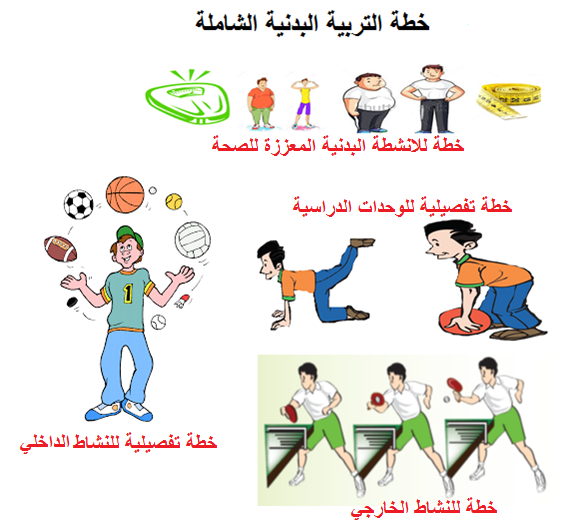 مالخطةالاهدافالتنفيذالتنفيذ1خطة للنشاط البدني المعززة للصحةتعزيز الحالة الصحية للطلاب والطالباتالحصةالنشاط2خطة تفصيلية للوحدات الدراسيةنفس حركية– معرفية - انفعاليةالحصةالحصة3خطة النشاط الرياضي الداخليمهارية ومعرفية وانفعالية الفسحةالفسحة4خطة النشاط الخارجي مهارية ومعرفية وانفعاليةخارج المدرسةداخل المدرسة